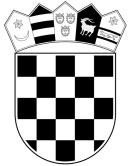              REPUBLIKA HRVATSKAMINISTARSTVO PRAVOSUĐA I UPRAVEUPRAVA ZA ZATVORSKI SUSTAV I                        PROBACIJU                     Zatvor u ZagrebuKlasa: SlužbenoZagreb, 12. listopada 2021.         OBAVIJEST       Obzirom na aktualne epidemiološke pokazatelje, sukladno preporukama Nacionalnog stožera civilne zaštite, te nalogu Ministarstva pravosuđa i uprave vezanim za mjere za prevenciju prenošenja i suzbijanja epidemije koronavirusom (SARS-CoV-2), bolesti (COVID-19) u zatvorskom sustavu od dana 11. listopada 2021. godine, obavještavamo Vas da u Zatvoru u Zagrebuod dana 16. listopada do 31. listopada 2021. PRESTAJE PRIVREMENO OGRANIČENJE PRAVA NA POSJETE OSOBAMA LIŠENIM SLOBODE (zatvorenicima).Protokol odobravanja posjeta;-       Posjeti osobama lišenim slobode u zatvorenim uvjetima odvijati će se isključivo na način da se između zatvorenika i posjetitelja (uključivo i posjete djece) nalazi pregrada od pleksiglasa;-       Svi posjetitelji (uključivo i odvjetnici, te druge službene osobe) obavezni su koristiti vlastite maske za lice ili medicinske maske u svim zatvorenim prostorima, te održavati fizičku distancu od najmanje 2 metra;-       Na ulazu u prostor kaznenog tijela obavezno će se mjeriti tjelesna temeperatura beskontaktnim toplomjerima, te osobama kojima bude izmjerena povišena tjelesna temperatura iz preventivnih razloga NEĆE biti odobren posjet,-       svi posjetitelji dužni su u svrhu realizacije posjeta potpisati IZJAVU o postojanju zdravstvenih rizika vezano uz bolest COVID-19 koju će im predati službenici Odjela osiguranja i predočiti negativan PCR-test na koronavirus ne stariji od 72 sata, neovisno o posjedovanju „COVID-potvrde“. -       posjeti se odvijaju prema Dnevnom rasporedu UPRAVITELJSlaven Funda